
NEBOSH partners with Health and Safety Executive to launch new risk management qualificationNEBOSH has partnered with Great Britain’s regulator, the Health and Safety Executive, to launch an introductory qualification that provides straightforward, practical health and safety risk management skills. The NEBOSH HSE Award in Managing Risks and Risk Assessment at Work is rooted in a proportional approach to risk; it provides the fundamentals people need to build an effective approach to risk management in their workplace that focuses not only on the risk assessment itself, but on the practical actions needed to control and monitor those risks in order to protect people from harm.Suitable for any employee or team member in a low to medium risk setting, successful learners will understand the principles of risk management, know how to identify and evaluate hazards, complete a risk assessment and be able to use simple tools to control risk. For employers they will have assurance that their employees are trained in the Health and Safety Executive’s best practice approach to health and safety risk management. Matt Powell-Howard, NEBOSH Head of Learning and Partnerships, said: “Risk management is about taking practical steps to protect people from real harm. It should never be a “back covering” exercise but something that can have a really positive impact on workplace health and safety. This qualification provides practical steps that anyone can take to identify, assess and control risks. We know that there are lots of demands on people’s time, that’s why we’ve really focused the content onto what really matters so that it can be completed in one day.”Ron Macbeth, Risk Assessment Technical Lead at the Health and Safety Executive, added: “Assessment is not the end product of risk management, and businesses should understand that the elimination or control of the assessed risks is the more important part of the overall process.  This new qualification focuses on how organisations can effectively and sustainably manage risks in a proportionate manner.”The NEBOSH HSE Award in Managing Risks and Risk Assessment at Work can be studied through NEBOSH’s global network of accredited Learning Partners, offering options for both online and classroom learning. For more information visit: www.nebosh.org.uk/hserisk  ENDS  - Notes to EditorsAbout NEBOSHNEBOSH is a leading global brand in health, safety, wellbeing and environmental qualifications. Internationally recognised qualifications help to raise the competence of safety and environmental professionals as well as individuals at all levels in the workplace.Since its inception in 1979 more than half a million people from around the world have studied for a NEBOSH qualification.  Tens of thousands join their number every year studying with our network of 600 learning partners in over 132 countries.NEBOSH qualifications are highly respected by governments, employers and our learners.  They build the knowledge and skills which underpin competent performance as a health, safety and environmental professional. NEBOSH qualifications are recognised by all the relevant professional membership bodies. In 2014, NEBOSH received a Queen’s Award for Enterprise for Outstanding Achievement in International Trade in recognition of our international success.About the Health and Safety ExecutiveAt the Health and Safety Executive (HSE), we believe everyone has the right to come home safe and well from their job. That's why our mission is to prevent work-related death, injury and ill health.We are proud of the support we provide to businesses. By giving employers the confidence to manage risks correctly, we boost productivity, support the economy and contribute to a fairer society.HSE helps workers understand how they can stay safe and well.ContactFor more information please contact:
Jenny Pratt, NEBOSH Head of Communications
jenny.pratt@nebosh.org.ukMedia ReleaseEMBARGOED: 28 APRIL 2021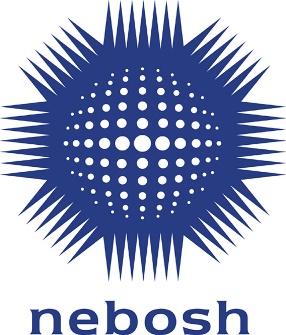 